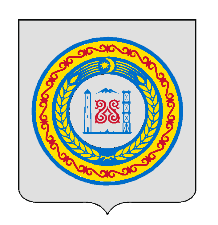 ПРОЕКТ РОССИЙСКАЯ ФЕДЕРАЦИЯСОВЕТ ДЕПУТАТОВ МЕСКЕР-ЮРТОВСКОГО СЕЛЬСКОГО ПОСЕЛЕНИЯ ШАЛИНСКОГО МУНИЦИПАЛЬНОГО РАЙОНАНОХЧИЙН РЕСПУБЛИКАН ШЕЛАРА МУНИЦИПАЛЬНИ К1ОШТАН МЕСКЕР-ЭВЛАН АДМИНИСТРАЦИ366413, Чеченская Республика, Шалинский район, с. Мескер-Юрт,  ул.  А-Х. Кадырова №111                                                Р Е Ш Е Н И Е00.00.2023г.                                                                            № 00«Об утверждении Порядка материально-технического и организационного обеспечениядеятельности органов местного самоуправления Мескер-Юртовского сельского поселения»          В соответствии с Федеральным законом от06.10.2003г. №131-ФЗ «Об общих принципах организации местного самоуправления в Российской Федерации», Уставом Мескер-Юртовского сельского поселения, Совет депутатов Мескер-Юртовского сельского поселения Шалинского муниципального района                                           РЕШИЛ:      1. Утвердить Порядок материально-технического и организационного обеспечения деятельности органов местного самоуправления Мескер-Юртовского сельского поселения»       2. Настоящее решение подлежит размещению на официальном   сайте администрации.       3. Контроль за исполнением настоящего решения оставляю за собой.Глава Мескер-Юртовского сельского поселения                                                 Т-Э.Р.Дадаев